Publicado en Valencia el 05/06/2019 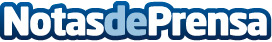 Trececasas, la inmobiliaria de lujo preferida por futbolistas e influencersLa inmobiliaria Trececasas es la proveedora oficial del Valencia C.F. 
Es la primera agencia inmobiliaria española que realiza producciones cinematográficas  y crear experiencias VR para mostrar sus chalets de lujo que publica en su canal de YouTube y redes socialesDatos de contacto:Trececasas 961 608 936Nota de prensa publicada en: https://www.notasdeprensa.es/trececasas-la-inmobiliaria-de-lujo-preferida_1 Categorias: Inmobiliaria Fútbol Construcción y Materiales http://www.notasdeprensa.es